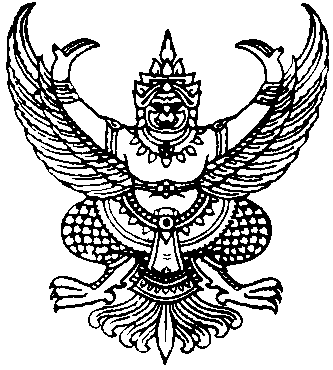                                                 ประกาศเทศบาลตำบลปากน้ำฉวาง              เรื่อง ประการผู้ชนะการเสนอราคา จัดซื้อผ้าพระบฎสำหรับห่มธาตุน้อย  ตามโครงการแห่ผ้าห่มธาตุน้อย                                                                                      โดยวิธีเฉพาะเจาะจง                                            ----------------------------------------------------		ตามที่ เทศบาลตำบลปากน้ำฉวาง ได้มีโครงการ จัดซื้อผ้าพระบฎสำหรับห่มธาตุน้อย  ตามโครงการแห่ผ้าห่มธาตุน้อย  โดยวิธีเฉพาะเจาะจง  นั้น		จัดซื้อผ้าพระบฎสำหรับห่มธาตุน้อย  ตามโครงการแห่ผ้าห่มธาตุน้อย  จำนวน  1  โครงการ              ผู้ได้รับการคัดเลือก  ได้แก่โดยร้าเพื่อนเรียนศึกษาภัณฑ์  โดยนางสาวจิรารัตน์  ศรีประมวล โดยเสนอราคา  เป็นเงินทั้งสิ้น  1,000.-บาท  (หนึ่งพันบาทถ้วน)  รวมภาษีมูลค่าเพิ่มและภาษีอื่น  ค่าขนส่ง ค่าจดทะเบียน  และค่าใช้จ่ายอื่นๆ ทั้งปวง						ประกาศ  ณ  วันที่  14  มีนาคม   พ.ศ.  2561								(นายบุญธรรม  รุ่งเรือง)                                                                             นายกเทศมนตรีตำบลปากน้ำฉวาง  